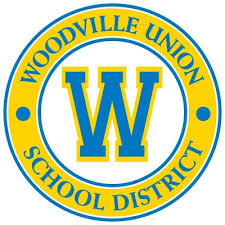 Empowering Every Student to Achieve Academic Success Now and In the Future"Student Learning and AchievementFully implement the California Common Core State Standards (CCSS) state academic standardsContinue to refine EL Master Plan to close achievement gap between EL and EO studentsDevelop and expand College and Career Technical Education (CTE) enrichments Provide learning opportunities at an early age for school readinessStrengthen STEAM (Science, Technology, Engineering, Arts, & Mathematics) instruction at all levelsDevelop a Sense of Connectedness for Students and StaffEnsure safe, secure, healthy, and positive environments promoting school connectedness Expand extra/co-curricular activities such as Fine/Performing Arts, afterschool enrichment programs and/or athletics Implement Positive Behavior Intervention and Supports for the school to reduce incidents that lead to suspension and expulsionImplement Multi-tiered Support Systems (MTSS) academically and behaviorallyContinue to increase ADA% by reducing chronic and irregular student attendanceRecruit, hire, and retain highly-qualified, talented, and productive staffRelentlessly recruit, hire, and maintain highly qualified staff that reflects the CORE values of the school communityContinue to ensure competitive salary and benefits for all staffImprove new employee orientation, increase training, and provide professional development opportunities for all staffExpand opportunities in capacity building for all staff within Woodville USDFinancial and Fiscal SolvencyEffectively manage resources to strengthen our fiscal foundation by developing budgets that are aligned to the Local Control Accountability Plan and Board GoalsEffectively manage Federal and State categorical programs to meet applicable audit standardsMaintain a position of financial stability with reserve levels exceeding the State minimum for Elementary School Districts and consistent with School Board Policy minimum of 10%Maintain a position of unqualified audit reports and positive interim certificationProvide total transparency of the Woodville USD budget with the posting of all budgetary documents on the district websiteFacilities, Projects, and Basic NeedsAll facilities will be clean, safe, secure, and maintainedDevelop a Facility Master Plan/priority list of facility improvement projects and maintenance needs Provide total transparency in all services and projects Develop a Woodville USD facility needs assessment/scope of work for the utilization of Modernization dollars in 2020Positive Community RelationsActively engage the community to promote shared responsibility for student successIncrease participation in parent education, with particular focus on 21st Century Learning, to support student successContinue the use of social media and other technology tools to keep parents, staff, and the community informedExpand community/industry partnerships to provide opportunities for students to develop career readiness skillsDistrict-Wide Board Goals